04.05.2020 r. Klasa 6 B  – TECHNIKATemat: Budowa i zasada pomiaru suwmiarką, mikrometrem.Zapisz temat w zeszycie. Zapoznaj się z materiałem poniżej. Napisz w zeszycie lub wydrukuj i wklej:Suwmiarka jest jednym z podstawowych warsztatowych przyrządów pomiarowych służącym                                  do szybkiego pomiaru wytwarzanych elementów. 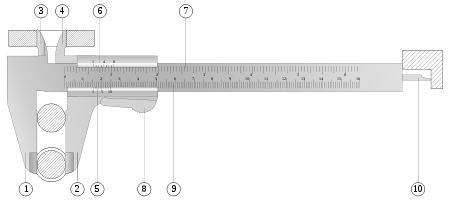 Budowa suwmiarki:
1 - Stała szczęka do pomiaru wymiarów zewnętrznych;2 - Ruchoma szczęka do pomiaru wymiarów zewnętrznych;3 - Stała szczęka do pomiaru wymiarów wewnętrznych; 4 - Ruchoma szczęka do pomiaru wymiarów wewnętrznych; 5 - Noniusz zwiększający dokładność pomiarową do 0,1[mm]; 6 - Noniusz zwiększający dokładność pomiarową do 1/128 cala; 7 - Podziałka calowa z dokładnością 1/16 cala - oznaczone pełne cale; 8 - Dźwignia zacisku ustalającego położenie przesuwnej szczęki; 9 - Podziałka milimetrowa; 10 - Głębokościomierz, do pomiarów głębokości i wymiarów mieszanych.Zakresy pomiarowe suwmiarek obejmują przedział od 0 do 150 mm. Suwmiarki pozwalają na pomiary z dokładnością 0,1 mm lub 0,05 mm.Zasadniczymi częściami konstrukcyjnymi suwmiarek są: prowadnica i przesuwny suwak (stąd nazwa suwmiarka), powierzchnie pomiarowe (szczęki, wysuwka głębokościomierza) oraz urządzenie odczytowe. W zależności od rodzaju urządzenia odczytowego rozróżnia się: suwmiarki analogowe z podziałką kreskową na prowadnicy i noniuszem na suwakusuwmiarki czujnikowe z listwą zębatą na prowadnicy i czujnikiem zegarowymsuwmiarki cyfrowe z naklejonym na prowadnicy liniałem pojemnościowym i elektronicznym wskaźnikiem cyfrowym.Suwmiarki używane są do pomiaru wymiarów zewnętrznych, wewnętrznych i mieszanych (wysokość, głębokość, rozstaw itp.) Pomiar suwmiarką polega na ujęciu mierzonego detalu w szczęki suwmiarki (lub wysunięciu wysuwki głębokościomierza na odpowiednią długość) oraz odczytaniu wyniku pomiaru na noniuszu lub wyświetlaczu. Obejrzyj filmy:Suwmiarka - jak mierzyć suwmiarką – przykładyhttps://youtu.be/_axowTeRTeoSuwmiarka – co to jest, jak działa, jak nią mierzyć oraz co to jest błąd paralaksy.https://youtu.be/xV2rN2FfnxYMikrometr jest przyrządem pomiarowym dokładniejszym od suwmiarki. Pozwala on na pomiary z dokładnością do 0,01 mm. 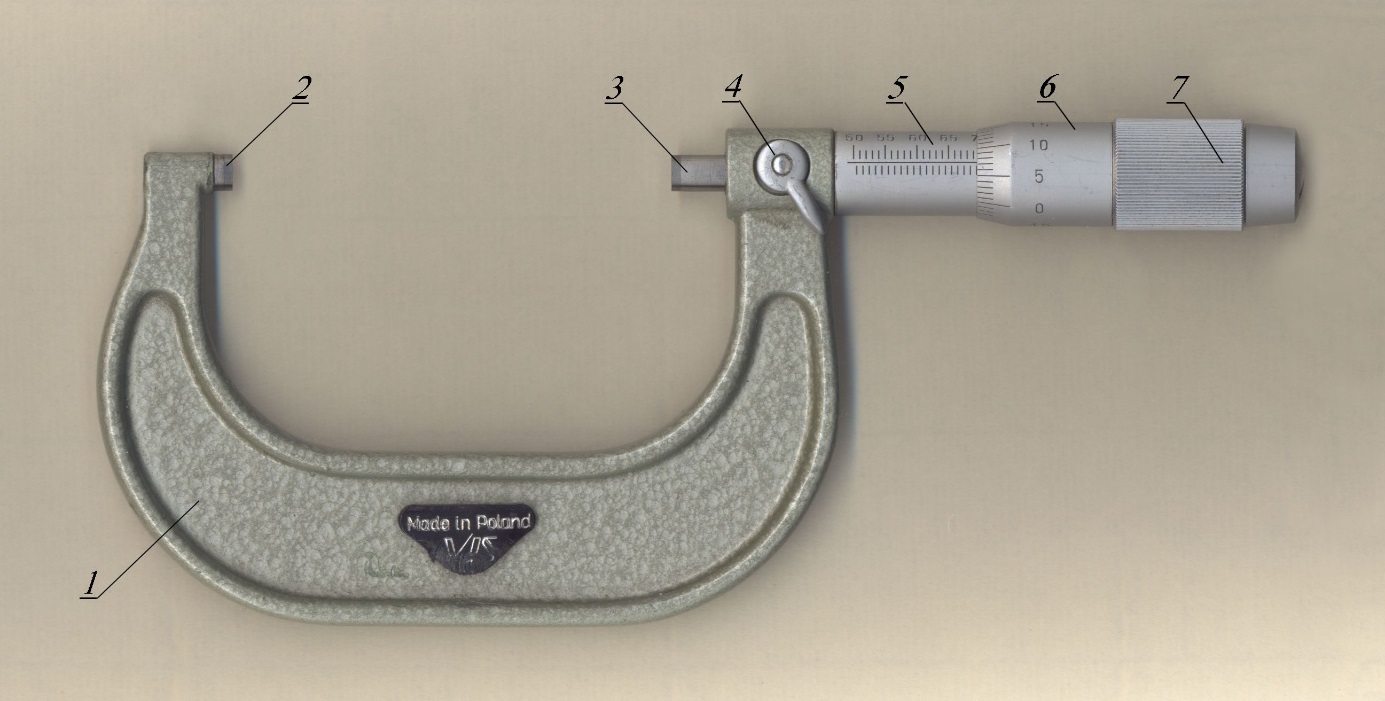 Mikrometr do pomiarów zewnętrznych o zakresie 50-75 mm.Budowa:1 - kabłąk, 2- kowadełko, 3 - wrzeciono, 4 - zacisk, 5 - tuleja, 6 - bęben, 7 - sprzęgło cierne.Mikrometry dzielimy na mikrometry do pomiarów wymiarów zewnętrznych, wewnętrznych               i głębokości. 